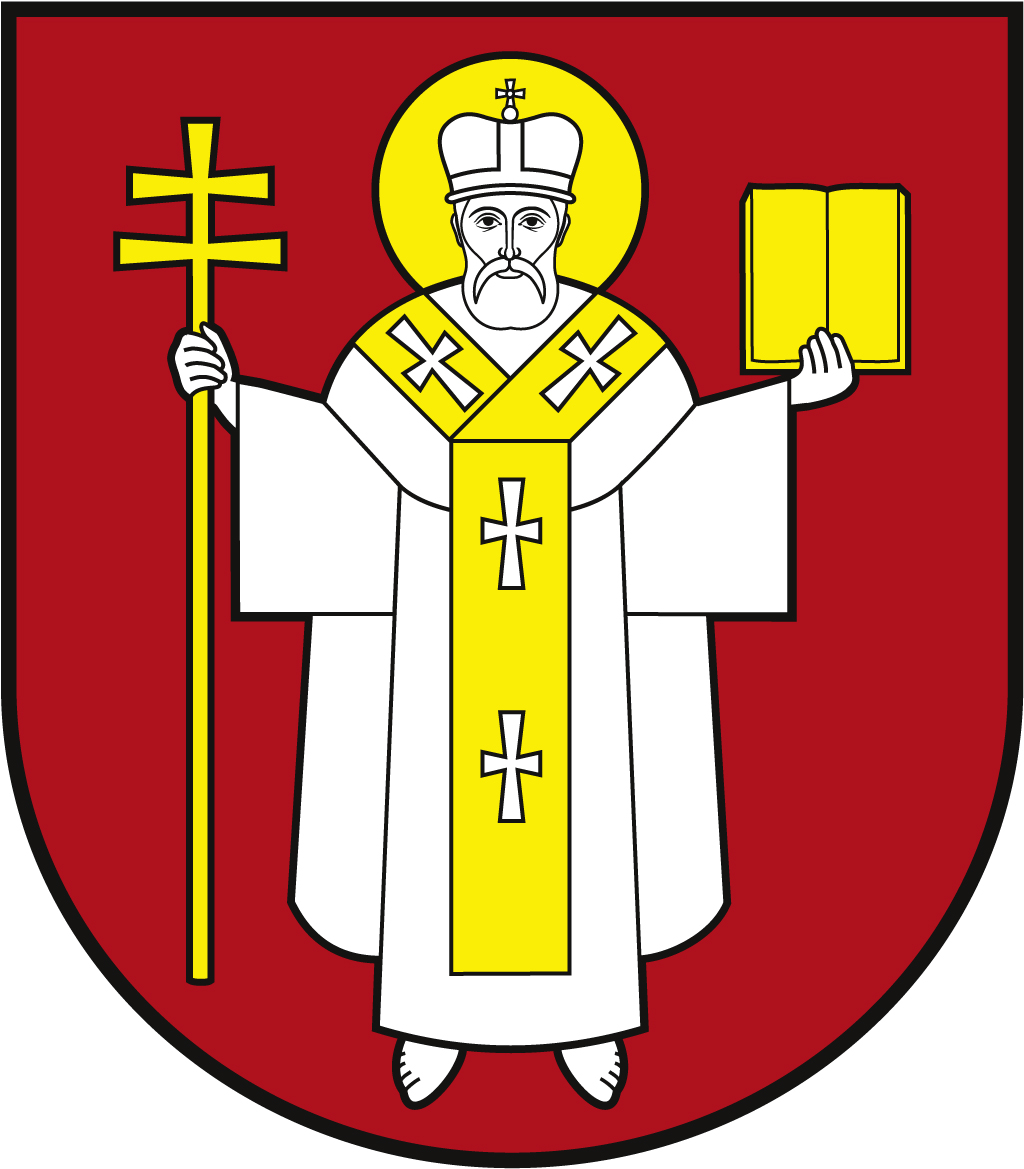 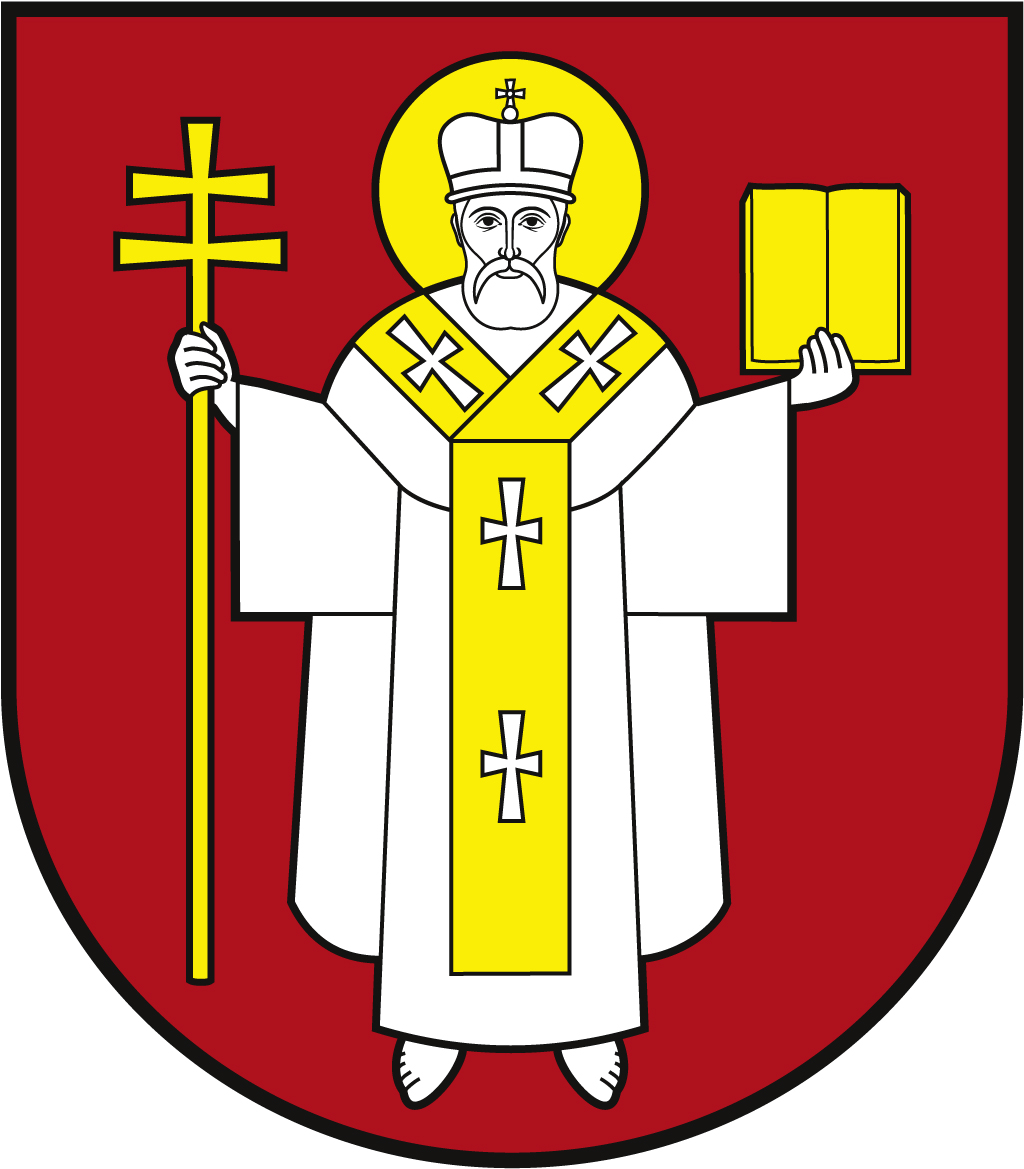 ЛУЦЬКА МІСЬКА РАДАВИКОНАВЧИЙ КОМІТЕТ ЛУЦЬКА МІСЬКА РАДАВИКОНАВЧИЙ КОМІТЕТ ЛУЦЬКА МІСЬКА РАДАВИКОНАВЧИЙ КОМІТЕТ Інформаційна карткаВидача направлення для отримання послуг з соціальної та професійної адаптаціїІнформаційна карткаВидача направлення для отримання послуг з соціальної та професійної адаптації01586ІК-85/11/62ІП1.Орган, що надає послугуОрган, що надає послугуДепартамент соціальної політики Луцької міської радиДепартамент соціальної політики Луцької міської ради2.Місце подання документів та отримання результату послугиМісце подання документів та отримання результату послуги1.Департамент соціальної політики пр-т Волі, 4а, каб.105, тел. (0332) 281 000www.social.lutsk.ua, e-mail: dsp@lutskrada.gov.uaГрафік  роботи:Понеділок-четвер   08.30-17.00П'ятниця                  08.30-16.00Обідня перерва:      13.00-13.452.с.Прилуцьке, вул. Ківерцівська, 35а (для мешканців сіл Прилуцьке, Жабка, Сапогове, Дачне)Четвер:                    08.30-17.30   Обідня перерва       13.00-13.453.с.Жидичин: вул. Данила Галицького, 12 (для мешканців сіл Жидичин, Кульчин, Липляни, Озерце, Клепачів, Небіжка)Вівторок                 08.30-17.30Обідня перерва      13.00- 13.454.с.Забороль: вул. Володимирська, 34а (для мешканців сіл Забороль, Антонівка, Великий Омеляник, Охотин, Всеволодівка, Олександрівка, Одеради, Городок, Сьомаки,  Шепель,  Заболотці)Понеділок               08.30-17.30Обідня перерва      13.00- 13.455.с.Боголюби: вул. 40 років Перемоги, 57 (для мешканців  сіл Боголюби, Богушівка, Тарасове, Іванчиці, Озденіж)Середа                    08.30-17.30Обідня перерва      13.00-13.456.с.Княгининок: вул. Соборна, 77 (для мешканців сіл  Брище, Княгининок, Зміїнець, Милуші, Милушин, Моташівка, Сирники, Буків, Рокині)П'ятниця                 08.30-16.16Обідня перерва      13.00-13.451.Департамент соціальної політики пр-т Волі, 4а, каб.105, тел. (0332) 281 000www.social.lutsk.ua, e-mail: dsp@lutskrada.gov.uaГрафік  роботи:Понеділок-четвер   08.30-17.00П'ятниця                  08.30-16.00Обідня перерва:      13.00-13.452.с.Прилуцьке, вул. Ківерцівська, 35а (для мешканців сіл Прилуцьке, Жабка, Сапогове, Дачне)Четвер:                    08.30-17.30   Обідня перерва       13.00-13.453.с.Жидичин: вул. Данила Галицького, 12 (для мешканців сіл Жидичин, Кульчин, Липляни, Озерце, Клепачів, Небіжка)Вівторок                 08.30-17.30Обідня перерва      13.00- 13.454.с.Забороль: вул. Володимирська, 34а (для мешканців сіл Забороль, Антонівка, Великий Омеляник, Охотин, Всеволодівка, Олександрівка, Одеради, Городок, Сьомаки,  Шепель,  Заболотці)Понеділок               08.30-17.30Обідня перерва      13.00- 13.455.с.Боголюби: вул. 40 років Перемоги, 57 (для мешканців  сіл Боголюби, Богушівка, Тарасове, Іванчиці, Озденіж)Середа                    08.30-17.30Обідня перерва      13.00-13.456.с.Княгининок: вул. Соборна, 77 (для мешканців сіл  Брище, Княгининок, Зміїнець, Милуші, Милушин, Моташівка, Сирники, Буків, Рокині)П'ятниця                 08.30-16.16Обідня перерва      13.00-13.453.Перелік документів, необхідних для надання послуги та вимоги до нихПерелік документів, необхідних для надання послуги та вимоги до них1.Заява (встановленого зразка).2.Пільгове посвідчення (копія).3.Паспорт громадянина України та документ, що підтверджує місце реєстрації (оригінал та копія). 4.Документ, що підтверджує безпосередню участь в антитерористичній операції або забезпеченні її проведення з перебуванням безпосередньо в районах проведення антитерористичної операції у період її проведення (копія).1.Заява (встановленого зразка).2.Пільгове посвідчення (копія).3.Паспорт громадянина України та документ, що підтверджує місце реєстрації (оригінал та копія). 4.Документ, що підтверджує безпосередню участь в антитерористичній операції або забезпеченні її проведення з перебуванням безпосередньо в районах проведення антитерористичної операції у період її проведення (копія).4. Оплата Оплата Безоплатно.Безоплатно.5.Результат послугиРезультат послуги1.Направлення на професійну адаптацію.2.Письмове повідомлення про відмову у наданні послуги. 1.Направлення на професійну адаптацію.2.Письмове повідомлення про відмову у наданні послуги. 6. Термін виконанняТермін виконання30 днів30 днів7.Спосіб отримання відповіді (результату)Спосіб отримання відповіді (результату)1.Особисто, в тому числі через представника за довіреністю (з посвідченням особи).2.Поштою, або електронною поштою - у разі відмови у наданні послуги, за клопотанням суб'єкта звернення.1.Особисто, в тому числі через представника за довіреністю (з посвідченням особи).2.Поштою, або електронною поштою - у разі відмови у наданні послуги, за клопотанням суб'єкта звернення.8.Законодавчо - нормативна основаЗаконодавчо - нормативна основа1.Закон України «Про статус ветеранів війни, гарантії їх соціального захисту».2.Постанова Кабінету Міністрів України від 21.06.2017 № 432 «Про затвердження Порядку організації соціальної та професійної адаптації учасників антитерористичної операції».1.Закон України «Про статус ветеранів війни, гарантії їх соціального захисту».2.Постанова Кабінету Міністрів України від 21.06.2017 № 432 «Про затвердження Порядку організації соціальної та професійної адаптації учасників антитерористичної операції».